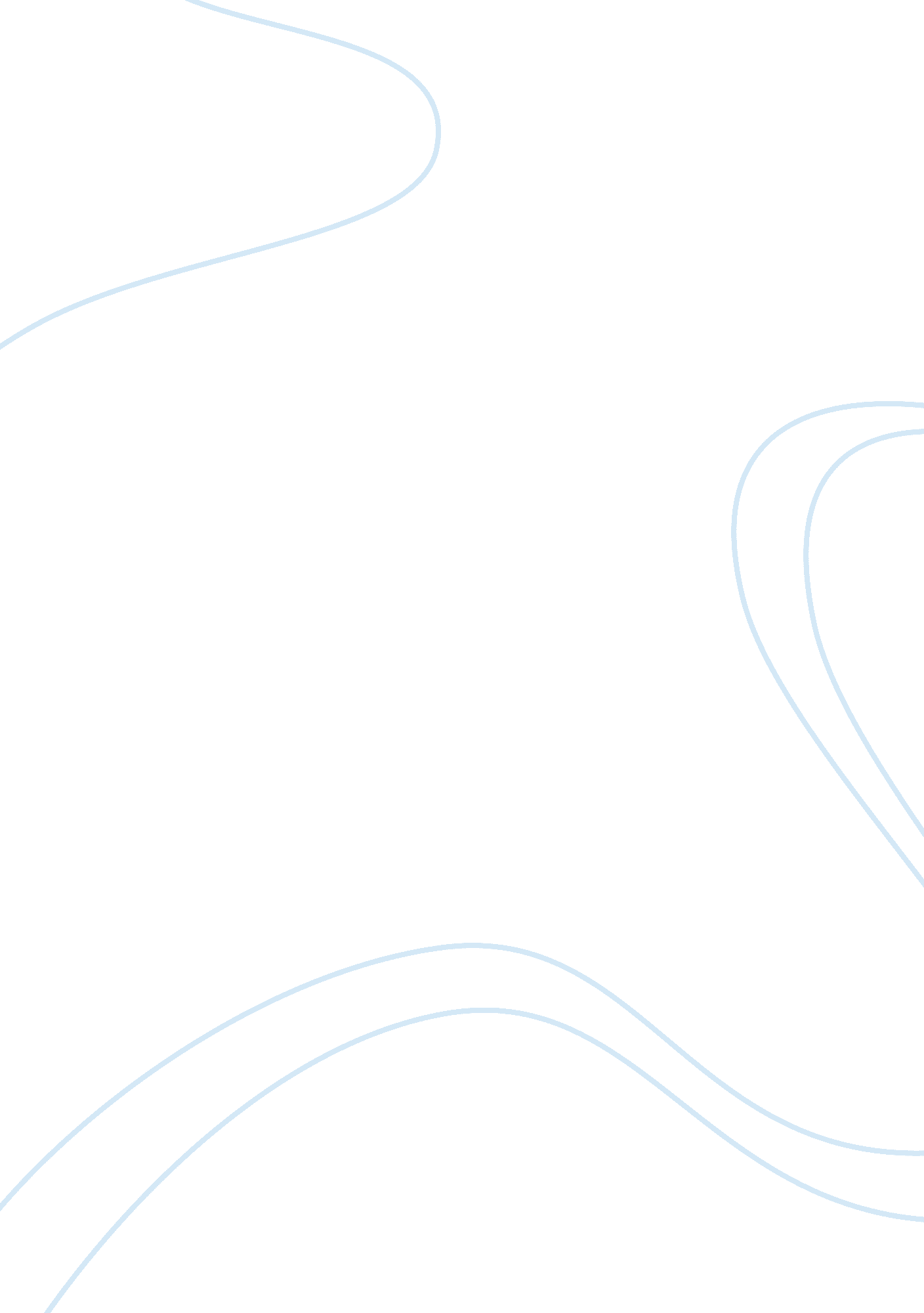 Issues concerning intervention letterSociology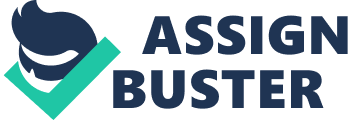 It helped. You were my strength then and so many other times, too many to count. At home, you would usually take the blame for me knowing I would be more severely punished. My life would have been much more difficult without you. 
3) It was me who wasn't there for you when your baby died when your husband beat you when you spent time in the homeless shelter. Each step of the way alcohol and drugs became your escape, your only friend because you have no one else to lean on as I did in you. These crutches have made your life worse nut the downward steps into addiction can be reversed by taking steps upward. 
4) Drugs and alcohol have taken your strength and is preventing you from being the magnificent person you were before. They prevent you from going back to school, finding someone who really loves you and having the family you wanted and deserved. 
5) I cannot forgive myself for not being there for you these past years but I'm here now and will always be here for you as you have been for me. Well, take these upward steps together. 
6) We have located a women-only drug and alcohol treatment center. It specializes in women's specific issues such as abuse and grief. It's a comfortable, clean place that provides room and board and it already paid for. 
7) Maria, you are the most exceptional person I've ever known. The world needs you, your future children need you and I need you. Please take my hand and well take those steps together. 